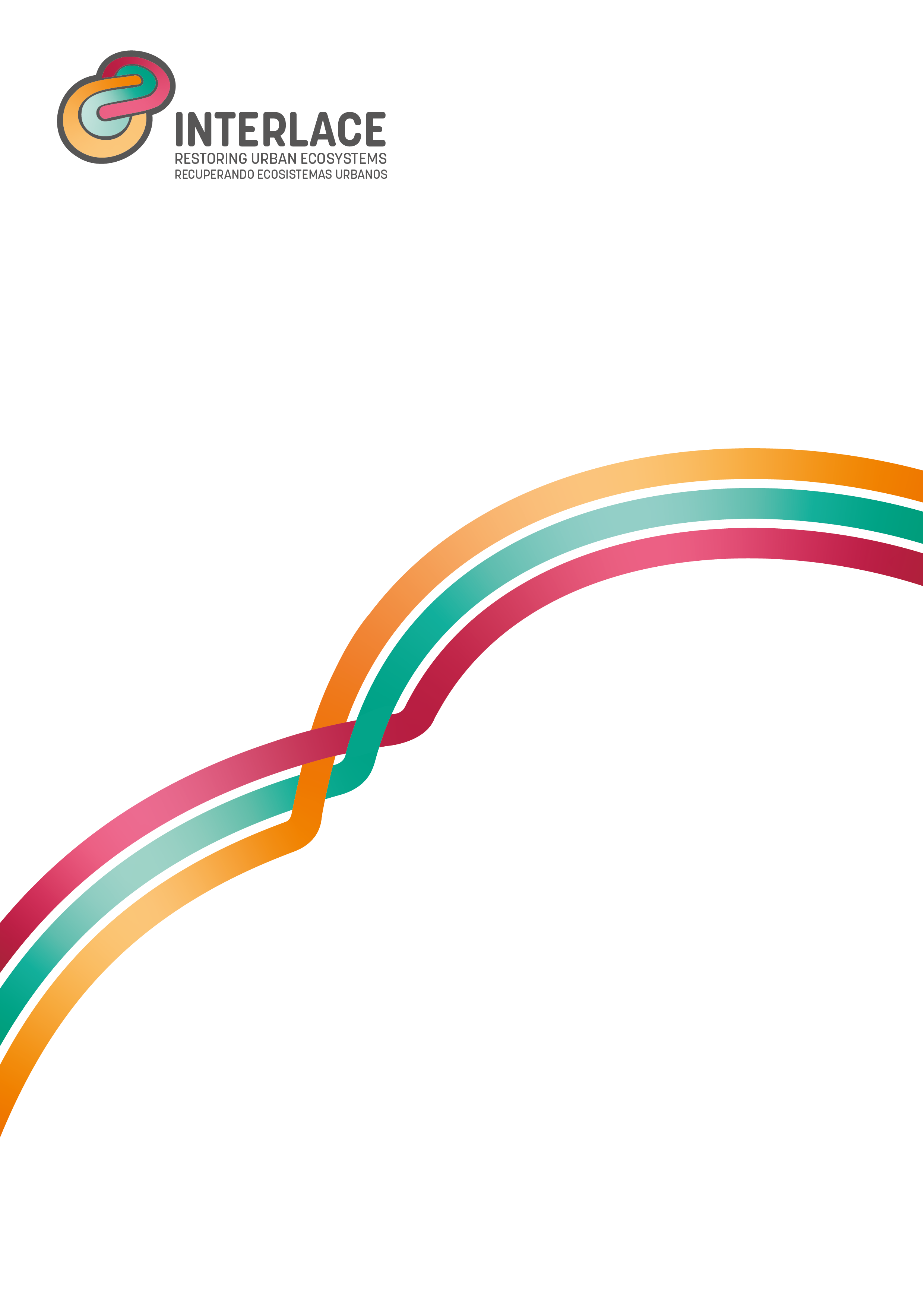 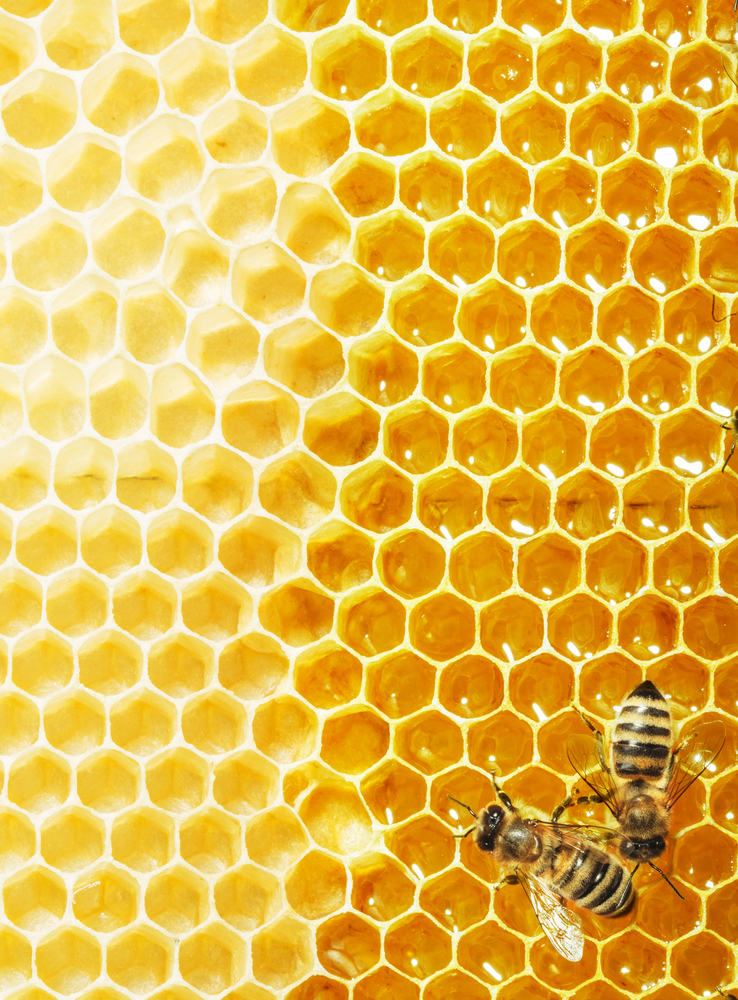 URL: www.interlace-hub.euSite map:Content types:Basic page with headline image at top, text in single column and option to insert additional images across width of page.News index page and individual news pages as per Oppla.Events index page and individual events pages as per Oppla.Projects section as per Oppla Case Study Finder, with interactive map on index page and individual case study pages. Need admin facility to select and filter Oppla Case Studies for displaying on Interlace Hub.Tools section as per Oppla Marketplace. Need admin facility to select and filter Oppla Marketplace listings for displaying on Interlace Hub.Laboratory section to be developed in next phase. For now, set up as a basic page ideally with integration of the project Trello board (I can provide details).City pages as per Oppla Groups (example here), featuring :Headline imageCity name, country name and country flagIntroductory textInteractive map (showing events, news and projects)BlogSelected projects (Case Study Finder)Selected tools (Oppla Marketplace)Group membership [join]Group pagesPartnersResources [documents]Homepage layout:[LOGO][JOIN][HAMBURGER MENU][SOCIAL MEDIA]Headline news or blog itemWelcome to the Hub [clickable banner]3 other secondary news/blog itemsJoin the Hub [clickable banner]*City: CBIMACity: ChemnitzCity: EnvigadoCity: GranollersCity: Metropolia KrakowskaCity: Portoviejo3 or 4 event listingsTwitter feed3 or 4 case studiesProducts Laboratory [clickable banner][PARTNERS LOGO BLOCK][EU FUNDING LOGO][Privacy Policy & Terms of Use][CONTACT]*City sections to feature city name, country name, country flag, image and 1-2 lines of introductory text.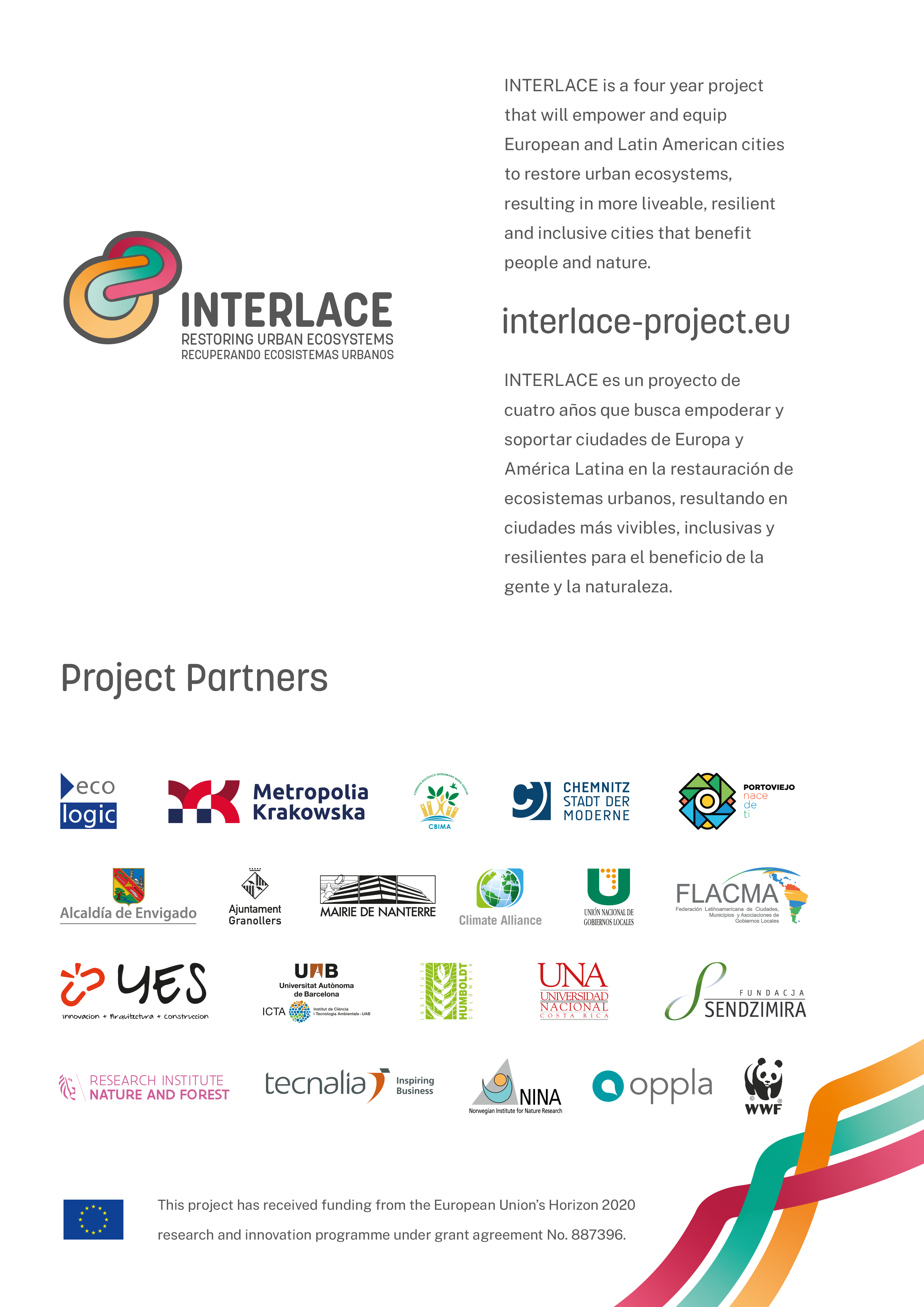 HomeHomeHomeJoinWEB-FORMAboutWhat is the Hub?BASIC PAGEAboutINTERLACE ProjectBASIC PAGEAboutPartnersBASIC PAGEAboutContactWEB FORMNewsNews index pageOPPLA NEWS INDEX PAGENewsIndividual news pages... (multiple)OPPLA NEWS ITEM PAGESEventsEvents index pageOPPLA EVENTS INDEX PAGEEventsIndividual events pages... (multiple)OPPLA EVENTS PAGESCitiesCities index pageBASIC PAGECitiesCBIMAOPPLA GROUPCitiesChemnitzOPPLA GROUPCitiesEnvigadoOPPLA GROUPCitiesGranollersOPPLA GROUPCitiesMetropolia KrakowskaOPPLA GROUPCitiesPortoviejoOPPLA GROUPProjectsProjects index page with interactive mapOPPLA CASE STUDIES INDEX PAGEProjectsIndividual project pages… (multiple)OPPLA CASE STUDY PAGESToolsResources index pageOPPLA MARKETPLACE INDEX PAGEToolsIndividual resources pages... (multiple)OPPLA MARKETPLACE PAGESLaboratoryLaboratory index pageINDEX PAGE with Trello dashboard